金門縣112學年度推動戶外與海洋教育計畫子計畫3-3-4「食魚教育」海洋體驗課程活動:基於金門海洋文化及獨特生態資源，結合在地教育資源，讓金門的學童能更多認識食魚教育。本中心與金門農工共同推廣食魚教育推廣活動，提供學生更多元的課程及活動。加強食魚知能教育，鼓勵學生主動關心海洋保育議題，培育學生具備認識海洋、喜愛海洋、珍惜海洋及全球視野、在地關懷的思維。五、活動地點：國立金門高級農工職業學校水產養殖科。              (金門縣金湖鎮2號高職農場)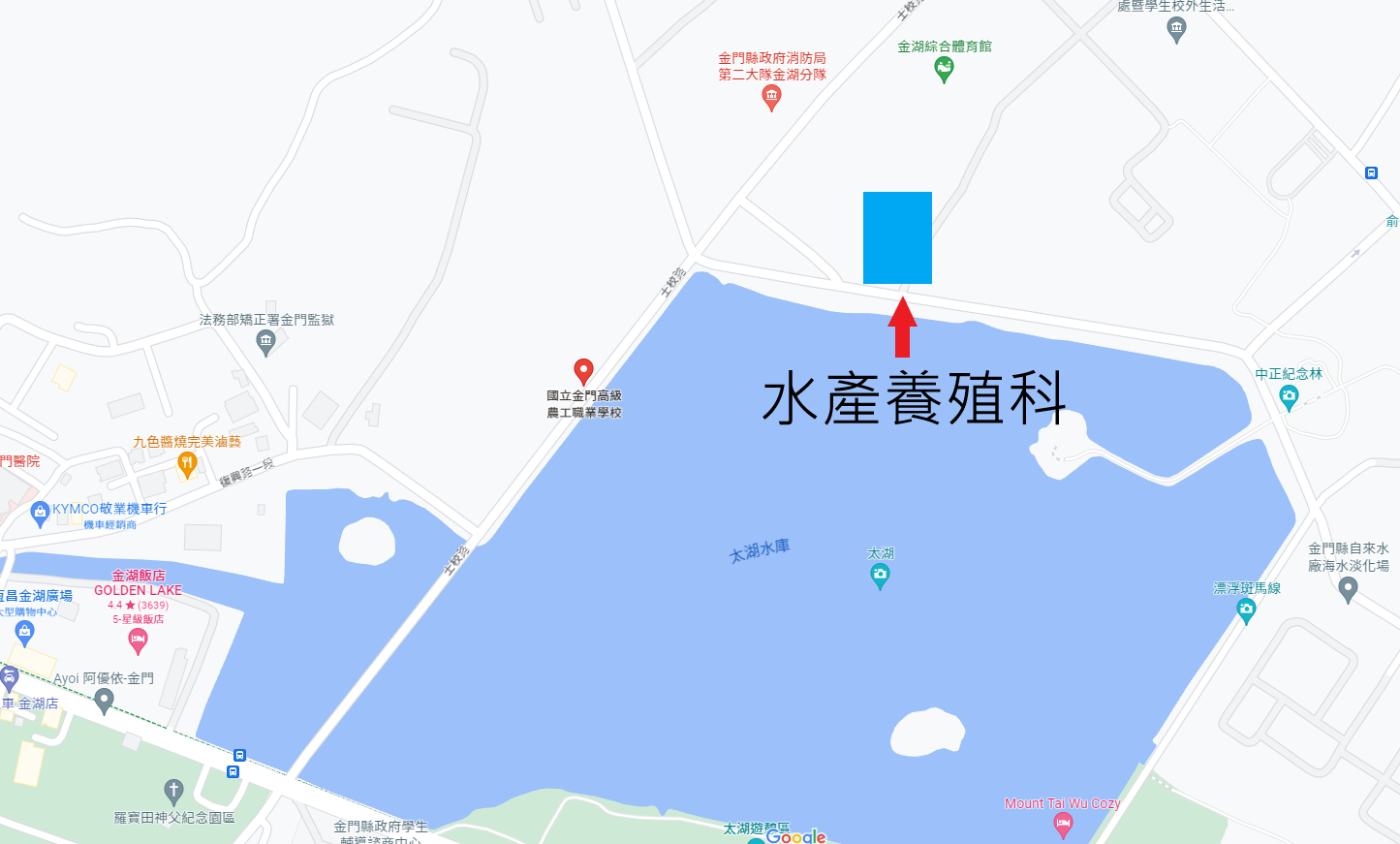 肆、課程梯次*課程規劃如有異動，依講師現場安排為主伍、報名方式：請掃描QRcode報名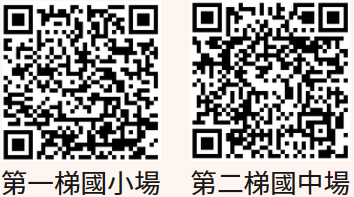 陸、注意事項：活動期間請須遵守主辦單位之相關規定及講師指導，不當使用器材造成損壞及遺失者，需負相關賠償責任。本次活動報名時所列之個資填載內容，僅做本次活動作業使用，活動結束後予以銷毀。活動當天如果家長欲陪同上課請以一人為限，請勿超過以免造成活動空間擁擠。第一場第二場日期時間113年4月27日(六)上午9:00-12:20113年4月27日(六)下午14:00-17:20課程主題食魚教育食魚教育課程名稱執子之手魚你同樂執子之手魚你同樂適合年級國小3-6年級國中7-9年級招收人數3030課程規劃介紹金門在地魚種的類型金門海洋漁業資源。水產養殖介紹。實作課程:魚罐頭DIY製作。食魚料理介紹金門在地魚種的類型金門海洋漁業資源。水產養殖介紹。實作課程:魚罐頭DIY製作。食魚料理課程時數3小時(三堂課時間)3小時(三堂課時間)